Verksamhetsplan EGAK 2024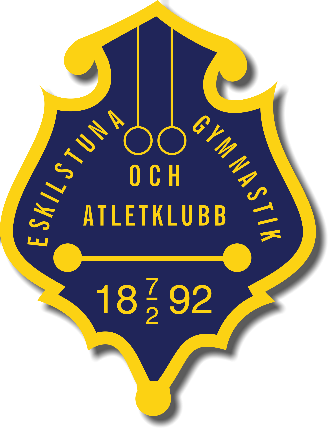 VerksamhetsidéEGAK är en väletablerad idrottsförening i Eskilstuna med gamla anor och stolta traditioner. Föreningen erbjuder en miljö där våra aktiva kan utvecklas fysiskt av kunniga tränare inom brottning men även socialt i grupp med andra aktiva. Fokus ska fortsatt ligga på vår kärnverksamhet: att bedriva brottning på olika nivåer. En god verksamhet för barn, unga, juniorer, elit och motionärer byggt på mångfald och jämlikhet i syfte att skapa gemenskap samt fysisk, mentalt och socialt välbefinnande för föreningens alla medlemmar. Träningsverksamhet Syfte med klubbens träningsverksamhet är att erbjuda våra medlemmar en fysisk utbildning i brottning där vi tränar teknik, styrka, uthållighet, rörlighet och taktik. Vi avser att erbjuda cirka 5-6 tillfällen under veckan för träning. Dessa tillfällen är fördelade över barn, ungdom och seniorgrupper. Vi kommer under året se över möjlighet att återuppta en grupp för familjepass, där såväl barn som ungdomar och föräldrar är välkomna att delta.Klubben kommer att se över möjligheten till att ordna sommarlovsbrottning för kommunens barn och ungdomar, liknande som anordnades sommaren 2022 och 2023 med stöd från Eskilstuna kommunen.Utomhusträning under sommarmånaderna där såväl barn som vuxna kan delta kommer anordnas om intresse finns och vi får ledare som ställer upp.Vi vill uppmuntra aktiva att delta på flera av de pass som erbjuds under veckan.LägerVi ser gärna att vi har träningsutbyten i länet men även med andra föreningar i Sverige. Vår erfarenhet av detta är positiv då de aktiva växer både socialt men främst fysiskt då de för en möjlighet att träna under andra tränare med nya perspektiv och tillsammans med jämnåriga från andra föreningar. När tillfälle finns uppmuntras barn och ungdomar att delta på detta. Om ekonomin tillåter kan klubben stå för deltagaravgiften.Tränare Våra tränare är utbildade genom brottningsförbundets grundutbildning och vi vill gärna fortsätta erbjuda denna utbildning till medlemmar som är intresserade av att hjälpa till som tränare hos oss eller andra potentiella tränare för klubben. TävlingsverksamhetVi erbjuder aktiva att tävla på en lokal nivå för de yngre men också på en nationell elitnivå med de äldre mer erfarna aktiva. Tävling ska självklart bygga på glädje och en valfrihet men vår förhoppning är att få så många aktiva som möjligt ut i tävlingsverksamheten för att skapa gemenskap och en stolthet i att representera EGAK. Till de flesta tävlingar har en tränare möjlighet att följa med för att coacha och uppmuntra de tävlande.Klubben avser att stå för tävlingsavgiften på ett urval av tävlingarna för att uppmuntra barn och ungdomar att ställa upp och tävla. För de som behöver tävlingslicens hjälper klubben till att ordna detta.MarknadsföringFör att visa på möjligheten att gå med i klubben och börja med brottningen, kommer vi fortsätta marknadsföra oss genom olika evenemang som ordnas t.ex. av kommunen eller genom sociala medier. Särskilt fokus kommer att göras för att attrahera tjejer att testa brottning.FöräldraträffMinst ett tillfälle kommer hållas under året för att samla de aktivas föräldrar.FokusgrupperFör att öka engagemanget i klubben avser styrelsen att starta upp fokusgrupper, där aktiviteter initieras och genomförs av klubbens medlemmar. Detta handlar till exempel om trivselgrupp, marknadsföringsgrupp och tävlingsgrupp.Lagar och riktlinjerSjälvklart följer klubben de lagar och riktlinjer som finns uppställda i förhållande till idrottsövning. Detta handlar bland annat om barnkonventionen och diskrimineringslagen. Föreningen begär enligt kommunens riktlinjer in begränsat utdrag från polisens belastningsregister för ledare som har direkt och regelbunden kontakt med barn och unga i föreningen. Detta upprepas varje år för respektive ledare.EkonomiEGAK ska inte vara en vinstdrivande förening, utan intäkter ska gå tillbaka till verksamheten. Uppskattad budgeten för 2024 ger ett minusresultat med 11 000 kr enligt nedan:Med detta ser vi fram emot att fortsätta utveckla vår fina förening och är öppna för medlemmarnas önskemål om aktiviteter och arrangemang //Styrelsen EGAKIntäkterMedlemsavgift35 000Stöd sommarbrottning25 000Kommunal föreningsstöd10 000LOK10 000Övriga intäkter500Summa inkomster80 500UtgifterUtgifter Sommarbrottning25 000 Lokal hyra17 000Tävlingar20 000Övriga aktiviteter (tex. avslutningar)15 000Medlemskaps avgifter5 500Transport1 500Utbildningar2 500Redovisningstjänster1 500Bankkostnader1 300Övriga kostnader1 200Städartiklar1 000Summa utgifter91 500Årets beräknade resultat-11 000